Ausschreibungstext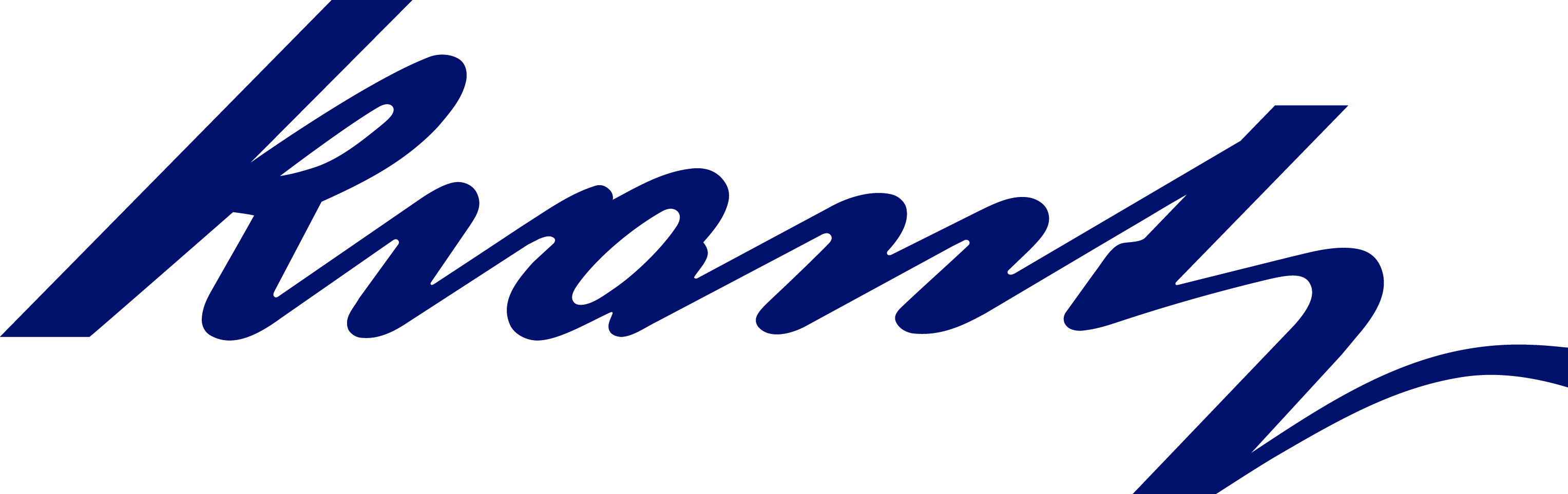 Gasdichte Rechteckige Absperrklappe, Typ GD-Rin stabiler und wartungsfreier Ausführung, konzipiert für Systeme mit hohen Dichtheitsanforderungen. Die zulässigen Leckraten gem. DIN 25 496 in Bezug auf Klappengehäuse und Klappensitz werden weit unterschrittenDie Klappe ist so dimensioniert, dass sie mindestens dem 1,1-fachen des zulässigen Betriebsdruckes ohne Beeinträchtigung ihrer Funktion widerstehtDie Dichtheit des Sitzes des Klappenblattes ist im eingebauten Zustand prüfbarDie Stellung des Klappenblattes ist von außen sichtbar und wird in der jeweiligen Position „Auf“ bzw. „Zu“ durch Verknieung des Hebelmechanismus arretiertZur Sicherstellung einer guten Dekontaminierbarkeit sind Schweißnähte an medienberührten Teilen spaltfei und durchgehend ausgeführtAusführungStabiles Klappengehäuse aus Edelstahl in gasdichter Ausführung nach den Dichtheitsanforderungen der DIN 25 496, Tabelle 3, mit beidseitigen AnschlussflanschenEdelstahlplatte mit kreisrunder Öffnung und zwei umlaufenden Dichtleisten aus Silikon, ausgeführt als Prüfrille zum Nachweis der spezifizierten Dichtheit des Sitzes des Klappenblattes. Zur Durchführung des Tests Verbindung der Prüfrille über Schnellverschlusskupplung, angeordnet außen am Klappengehäuse, mit einem geeigneten DichtsitzprüfgerätRundes Klappenblatt aus Edelstahl, von einem kinematischen Hebelsystem geführt. Das speziell gestaltete Hebelsystem aus Edelstahl garantiert in den Endlagen „Offen“ und „Geschlossen“ die Stellung des Klappenblattes jeweils über Kniehebel.Beim Öffnen der Klappe erfolgt über das Hebelsystem, zum Schutz der dauerelastischen und alterungsbeständigen Dichtung, zunächst ein Parallelhub, ehe der Öffnungsvorgang in eine Drehbewegung übergeht.Kraftübertrag zum Öffnen bzw. Schließen über außenliegenden Antrieb, Welle und Hebelsystem zum Klappenblatt. Gehäusedurchführung der Welle gasdicht, Wellendichtung aus Perbunan.Klappenantrieb nach Wahl elektrisch, pneumatisch oder manuell. Der elektrische Antrieb ist auch mit Federrückstellung (fail-safe) möglich.Technische DatenFabrikat: Krantz Typ: GD-RKlappengröße B x H x T: siehe Tabelle „Nenngrößen“Klappenantrieb:	 elektrisch / pneumatisch / manuellzul. Betriebstemperatur	Klappe:	 – 40 °C bis + 100 °C1)zul. Betriebstemperatur	 Antrieb: – 5 °C bis + 70 °C1)zul. Betriebsdruck: 10 000 Pazul. Druckdifferenz Klappenblatt in Schließrichtung: 10 000 Pazul. Leckrate Klappenblatt inkl. Dichtsitz gem. DIN 25 496: 10 l / (h · m2) bei 1 bar, 20 °C 
und ∆p = 2 000 PaStrahlenbeständigkeit: ≤ 105 Gy	
1) Erweiterte Betriebstemperaturbereiche auf Anfrage möglich.Technische Änderungen vorbehalten.Krantz GmbHUersfeld 24, 52072 Aachen, DeutschlandTel.: +49 241 434-1Fax: +49 241 434-500info.filter@krantz.de | www.krantz.de